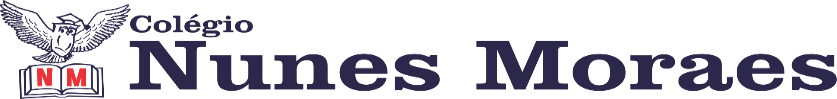 AGENDA DIÁRIA 1º ANO, 23 DE NOVEMBRO1ª AULA: INGLÊSBOM DIA! NA AULA DE HOJE O/A ESTUDANTE ACOMPANHARÁ:AVALIAÇÃO GLOBAL DE INGLÊS CONTEÚDO: CAPÍTULOS 13 A 16.2ª AULA: MATEMÁTICACAPÍTULO 16: MEDIDADAS DE TEMPO.APRENDIZAGEM ESSENCIAL: LER A HORA EXATA EM RELÓGIOS ANALÓGICOS E DIGITAIS.ATIVIDADES PROPOSTAS: ATIVIDADE NO LIVRO PÁGINA 129.VAMOS RELEMBRAR NAS PÁGINAS 130 E 131.  3ª AULA: PORTUGUÊS.PREPARATÓRIA DE PROTUGUÊS.4ª AULA: PORTUGUÊSCAPÍTULO 16: HISTÓRIAS ENCANTADORAS: CINDERELA.APRENDIZAGEM ESSENCIAL: IDENTIFICAR A FUNÇÃO SOCIAL DE TEXTOS QUE CIRCULAM EM CAMPOS DE VIDA SOCIAL DOS QUAIS PARTICIPA COTIDIANAMENTE.ATIVIDADES PROPOSTAS: LIVRO DE LEITURA E ESCRITA PÁGINA 46CASA: LIVRO DE LEITURA E ESCRITA PÁGINA 48.VAMOS RELEMBRAR NAS PÁGINAS 156 E 157.ATÉ A PRÓXIMA AULA!